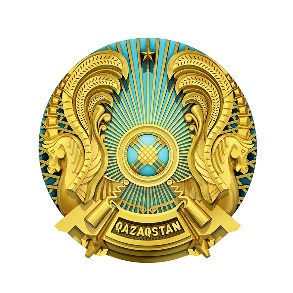 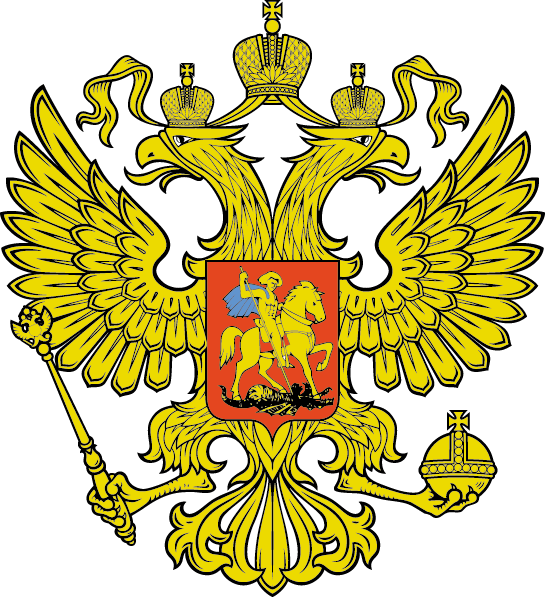 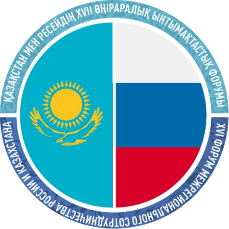 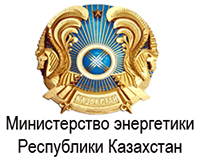 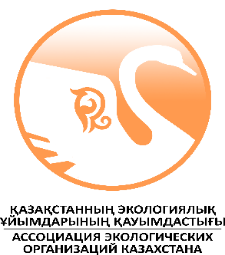 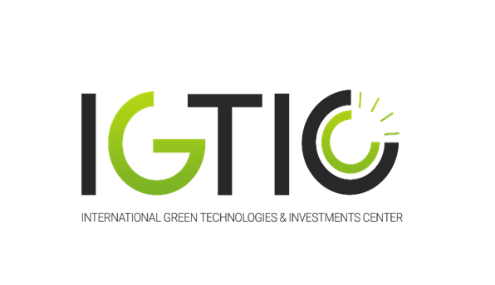 ПРОГРАММАМеждународной конференции по вопросам «зеленой» экономики и перехода на принципы НДТв рамках XVII Форума межрегионального сотрудничества Казахстана и РоссииДата проведения: 11 ноября 2020 года.Время проведения: 09.30 – 18.00 ч.Место проведения: г. Нур-Султан, проспект Мәңгілік Ел, 55, территория Астана Экспо, павильон С1.4., здание НАО «Международный центр зеленых технологий и инвестиционных проектов».	Удаленные участники: через онлайн платформу «Zoom».Цель: создание эффективной коммуникативной площадки для открытого и конструктивного диалога по обсуждению вопросов «зеленой» экономики и внедрения наилучших доступных технологий (НДТ), повышение местного потенциала в области НДТ и «зеленых» технологий в Казахстане, развитие многостороннего сотрудничества.Организаторы: Министерство экологии, геологии и природных ресурсов Республики КазахстанМеждународный центр зеленых технологий и инвестиционных проектовАссоциация экологических организаций Казахстана09:30 – 10:00Регистрация участниковПЛЕНАРНАЯ СЕССИЯ(основной зал, 1-этаж, онлайн через «Zoom»)ПЛЕНАРНАЯ СЕССИЯ(основной зал, 1-этаж, онлайн через «Zoom»)10:00 – 10:05Приветствие модератораМОДЕРАТОР: Медиева Гульбазар Акыловна, Руководитель Офиса НТР и НТС НАО «Международный центр зеленых технологий и инвестиционных проектов» 10:05 – 10:45Приветственные словаПримкулов Ахметжан Абдижамилович, Вице-министр экологии, геологии и природных ресурсов Республики Казахстан Жумагулов Бакытжан Турсынович, Депутат Сената Парламента Республики Казахстан Еренчинов Данияр Кагазбекович, Председатель Совета Директоров НАО «Международный центр зеленых технологий и инвестиционных проектов»Соловьева Айгуль Сагадибековна, Председатель Правления ОЮЛ «Ассоциация экологических организаций Казахстана» Казжанова Жанна Амангельдыевна, Председатель Правления НАО «Международный центр зеленых технологий и инвестиционных проектов»Серж Роудие, Руководитель Европейского комплексного бюро по предотвращению и контролю загрязнения (онлайн) Стефанос Фотиу, Директор Департамента окружающей среды и развития, ЭСКАТО ООН (онлайн) 10:45 – 10:50Совместное фотографирование (для очно присутствующих участников)10:50 – 11:10Кофе-брейк11:10 – 13:00 ПАНЕЛЬНАЯ СЕССИЯ: «Зеленые» и наилучшие доступные технологии: вчера, сегодня, завтра»(основной зал, 1-этаж, онлайн через «Zoom»)11:10 – 11:15 Приветствие модератораМОДЕРАТОР: Нуркенов Серик Амангельдинович, Главный эксперт Бюро НДТ НАО «Международный центр зеленых технологий и инвестиционных проектов» 11:15 – 11:30 Агабеков Олжас Пернеханович, Директор Департамента климатической политики и зеленых технологий Министерства экологии, геологии и природных ресурсов РК Выступление на тему: «Внедрение и законодательное регулирование НДТ и зеленых технологий в Республике Казахстан: вчера, сегодня, завтра» 11:30 – 11:45 Курошев Илья Сергеевич, Начальник отдела металлургической, нефтегазовой и горнорудной промышленности ФГАУ «НИИ «ЦЭПП», РФ (онлайн) Выступление на тему: «Наилучшие доступные технологии. Подходы к оценке ресурсной эффективности производства»11:45 – 12:00 Гашо Евгений Геннадьевич, Заведующий НИЛ методологии энергосбережения и НДТ НИУ МЭИ, РФ (онлайн) Выступление на тему: «Увязка энергосбережения и экологической модернизации предприятий: опыт и взаимодействие России и Казахстана»12:00 – 12:15 Бенуа Зергер, Эксперт Европейского комплексного бюро по предотвращению и контролю загрязнения (онлайн) Выступление на тему: «Разработка cправочников по НДТ (BREF) ЕС: «Севильский процесс»12:15 – 12:30 Бизек Владислав, Ключевой эксперт WECOOP по вопросам охраны окружающей среды и экологического законодательства ЕС (онлайн) Выступление на тему: «Опыт внедрения НДТ в ЕС: затраты и преимущества» 12:30 – 12:45 Бенуж Андрей Александрович, Руководитель научно-образовательного центра «Зелёные стандарты» НИУ МГСУ, РФ (онлайн) Выступление на тему: «Нормативно-техническое регулирование стандартов по «зеленым» технологиям» 12:45 – 13:00 Вопросы-ответы13:00 – 14:00Обед14:00 – 17:00ПАНЕЛЬНАЯ СЕССИЯ: «Зеленые» и наилучшие доступные технологии: вчера, сегодня, завтра»продолжение (основной зал, 1-этаж, онлайн через «Zoom»)14:00 – 14:05Приветствие модератораМОДЕРАТОР: Нуркенов Серик Амангельдинович, Главный эксперт Бюро НДТ НАО «Международный центр зеленых технологий и инвестиционных проектов» 14:05 – 14:20Куанбаева Елена Васильевна, Заместитель Председателя Правления НАО «Международный центр зеленых технологий и инвестиционных проектов»Выступление на тему: «Практические шаги внедрения НДТ в Казахстане»14:20 – 14:35Катя Краус, Эксперт уполномоченного национального органа по Директиве промышленных выбросов Немецкого агентства по окружающей среде (онлайн) Выступление на тему: «Ключевые элементы выдачи комплексных экологических разрешений на основе НДТ»14:35 – 14:50Лядов Антон Сергеевич, Эксперт по НДТ РФ, заведующий сектором «Химии нефти» Института нефтехимического синтеза имени А.В. Топчиева (онлайн) Выступление на тему: «Особенности перехода на принципы НДТ нефтегазовой отрасли» 14:50 – 15:05Ибон Галаррага, Эксперт GIZ, Партнер и Генеральный директор «Metroeconomica», Испания (онлайн) Выступление на тему: «Инструменты экономического стимулирования для внедрения НДТ»15:05 – 15:20Йоханнес Шуманн, Руководитель проекта GIZ «Поддержка зеленой экономики в Казахстане и Центральной Азии» (онлайн) Выступление на тему: «Основные принципы экологического регулирования промышленных объектов»15:20 – 15:40Кофе-брейк15:40 – 15:55Юхан Руут, Эксперт GIZ, Ведущий эксперт по охране окружающей среды, Hendrikson & Ko (онлайн) Выступление на тему: «Проведение энерго-экологического аудита НДТ энергетических предприятий Республики Казахстан: основные результаты и выводы»15:55 – 16:10Абаканов Елдос Нурболович, Заместитель Председателя Правления ОЮЛ «Ассоциация экологических организаций Казахстана» Выступление на тему: «Аспекты «зеленого» развития в контексте нового Экологического кодекса»16:10 – 16:25Радостовец Николай Владимирович, Исполнительный директор ОЮЛ «Республиканская ассоциация горнодобывающих и горно-металлургических предприятий» (онлайн) Выступление на тему: «Комплексно-технологический аудит: мнение отраслевых ассоциаций»  16:25 – 16:40Такеев Казтай Баязиевич, Главный эколог ТОО «Казцинк» (онлайн) Выступление на тему: «Необходимость учета существующего уровня внедрения НДТ при разработке национальных справочников НДТ»  16:40 – 16:55Макеев Дмитрий Сергеевич, Начальник управления технического развития Департамента переработки нефти и нефтехимии АО «НК «КазМунайГаз» (онлайн) Выступление на тему: «Проведение технологического аудита на нефтеперерабатывающих заводах Казахстана»  16:55 – 17:30Вопросы-ответы, общее обсуждение(вопросы к спикерам в формате дискуссии)Все участники17:30 – 18:00Зачтение резолюции. Замечания и дополнения к проекту резолюции. Подведение итогов работы Панельной сессии. Принятие итоговой резолюции.